Features of discourse configurationality –the view from Bantu subject inversionJenneke van der WalPre-CamCoS2 presentations, 9 April 20131. ReCoS hierarchy 4: “discourse configurationality”Assume that movement takes place in syntax, triggered by EPP/^ (general movement trigger)Variation in distribution ^Discourse configurationality: position and movement to it associated with interpretationbecause of featurebecause of interface (prosodic and/or semantic-pragmatic)This talk: case study IS-related microvariation in word order and agreement2. Bantu Agreement ParameterBasic properties Bantucanonical word order SVOnoun class systemagreement in class on the verb (prefix)pro-dropverbal morphology: SM-TAM-OM-V(1)	a.	Abasaadha	ba-gula	amatooke. 	Lusoga
		2.men	2sm-buy	6.bananas
		‘The men buy bananas.’	b.	Ba-gula	amatooke.
		2sm-buy	6.bananas
		‘They buy bananas.’Separate parameter hierarchy: Bantu T has ϕ features (→ NSL)Special construction: locative inversion.()	a.	A-lendô-wo	a-na-bwérá	ku-mudzi. 	Chichewa 
		2-visitor-2.dem	2sm-recpst-come	17-3.village
		‘Those visitors came to the village.’	b.	Ku-mu-dzi	ku-na-bwérá	a-lendô-wo. 
17-3-village	17sm-past-come	2-visitor-2.dem 
‘To the village came those visitors.’		c.	Pa-m-chenga	p-a-ima	nkhandwe. 
16-3-sand	16sm-perf-stand	9.fox 
‘On the sand is standing the fox.’		(Bresnan&Kanerva 1989)pa-/ku-/mu- are prefixes for classes 16/17/18, which are locative classes.As it seems that the subject marker agrees with the preverbal element, Collins (2004), Carstens (2005) and Baker (2003, 2008) postulate that agreement and movement are tied together in Bantu languages. In more formal terms, Collins and Carstens say that the head responsible for subject agreement not only has uninterpretable ϕ features which probe for any suitable goal, but it also has a movement trigger (EPP feature) which is responsible for moving the agreed-with goal to the specifier of that head. Collins (2004: 116) proposes the Agreement parameter for Bantu languages:(3)	Agreement Parameter (minimally adapted):	Let Agree (X, YP), where X contains the probe (uninterpretable phi-features) and YP contains the goal, then X has an EPP feature that is satisfied by YPHowever, if we look in detail, we find a wealth of variation in subject inversion constructions, with differences in word order, transitivity and subject agreement:Subject-Object Reversal()	a.	Yohani	a-á-ra-somye	ibitabo 	Kirundi
		1.John	1sm-pst-dj-read:perf	8.books
		‘John has read books’	b.	Ibitabo	bi-á-somye	Yohani. 
		8.books	8.sm-pst-read:perf	1.John		‘John (not Peter) has read (the) books.’ (lit. ‘The books read John.’)		(Ndayiragije 1999:418)Instrument Inversion()	a.	U-John	u-dla	nge-sipunu.	Zulu
		1a-1a.John	1asm-eat	with-7.spoon 
		'John is eating with the spoon.' 	b.	I-sipunu	si-dla	u-John.
		7-7.spoon	7sm-eat	1a-1a.John
		'John is using the spoon to eat.' (lit. 'The spoon is eating John.') 		(Zeller 2011)Default Agreement Inversion(6)	Hó-tswalá	lipó:li.	Sesotho
	17sm-give.birth	10.goats
	‘There are goats giving birth.’	(Demuth 1990:239)Agreeing Inversion()	U-hin-iki	u-nyagu	wôla.	Mozambican Ngoni
	14sm-dance-stat.ant	14-ceremony	14.dem3  	‘The ceremony was danced.’	(Heidrun Kröger, p.c.)All subject inversion constructions have in common that the logical subject is in a postverbal position and that the subject is not topical (may be a thetic sentence or subject focus). In general, focal elements are banned from the preverbal domain in Bantu languages.However, not everything is possible:→ What allows a non-subject to be in an agreement relation with T is dependent on movement to the preverbal position, i.e. dependent on the movement trigger.3. Distribution movement triggerNB: The languages mentioned and illustrated in this section represent a type of language with respect to inversion constructions; see the appendix for which languages (may) group together.→ ReCoS: dependent parameters. The first question, after establishing that T has ϕ, should therefore be:If the answer is ‘no’, then a next question can be:Matengo thus has T with and without a movement trigger. This ‘optionality’ deriving SV and VS order should result in a difference in interpretation, according to Reinhart’s (1995, 2006) interface economy. Indeed: pre-V interpreted as topical, post-V as non-topical.()	T[ϕ,^] 		Matengo	a.	Ńkongu	gu-hábwǐ:ke. 
		3.tree	3sm-fall.perf		(As a comment on a particular tree) ‘The tree has fallen down.’	T[ϕ]	b.	Gu-hábwiki	ńko:ngo.
		3sm-fall.perf	3.tree		(As a thetic sentence)‘A tree has fallen down.’ 		(Answer for “What has fallen down?”)‘A tree has fallen down.’ 	(Yoneda 2011:756)() 	Páámbá	ngase	ju-á-bwiki	múundo.
	here	neg	1sm-past-fall.perf	1.person
	‘Nobody has fallen down here.’	(elicitation)Locative(10)	a.	Máhimba 	ga-a-tam-iti 	mu-kítengu.
		6.lions 	6sm-past-live-pf 	18-7.forest		‘Lions lived in the forest.’	b.	*Mu-kítengu 	mu-a-tam-iti 	máhimba. 
		18-7.forest	18sm-past-live-pf	6.lions 		Intended: ‘In the forest lions lived.’	c. 	Mu-kítengu 	ga-a-tam-iti 	máhimba.
		18-7.forest	6sm-past-live-pf	6.lions 		‘In the forest lions lived.’		(Yoneda 2011:770)4. Distribution discourse featureIf T[ϕ] always has a movement trigger, we get to the dependent parameter on discourse features. Assuming a non-specific discourse-feature δ for now (think of it as a topic feature), the next question is: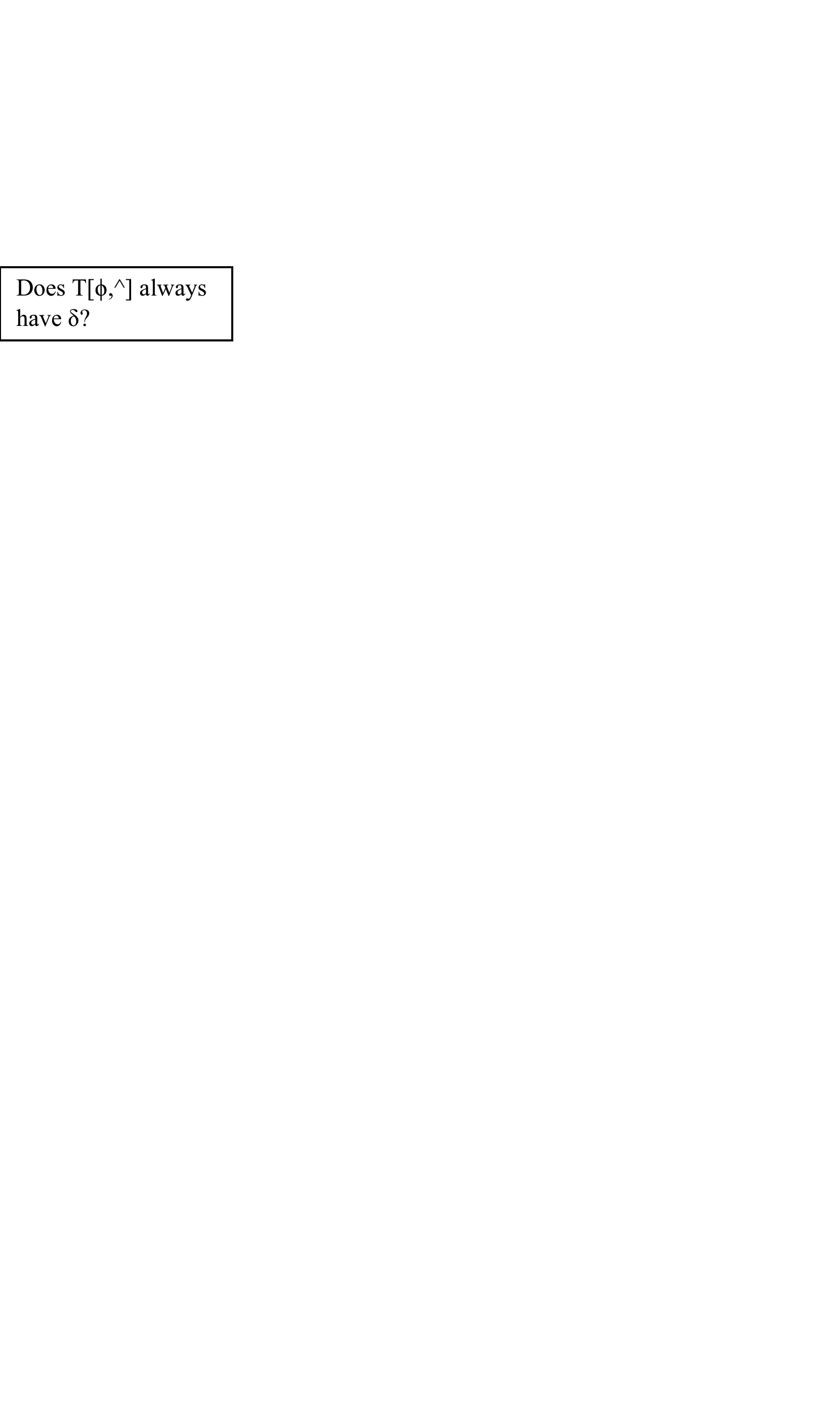 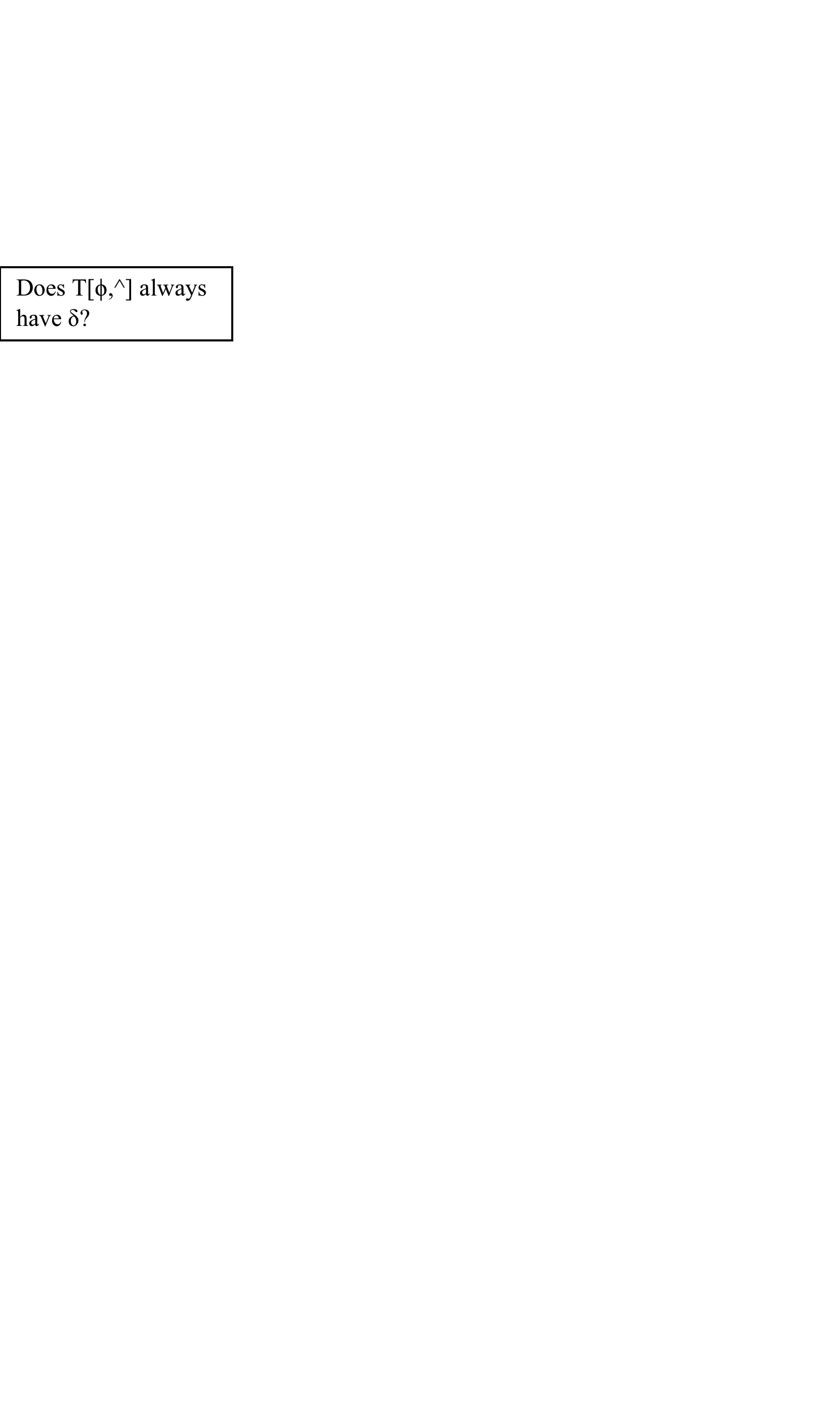 If T has  and ^ but no further specifications, it will agree with the closest goal (assuming relativised minimality), which is the subject, and move it up. This I argue to be the case in Makhuwa, and Diercks (2011) argues the same for one construction in Lubukusu. Agreement is with the subject, whether pre- or post-verbal, and VS order is derived by “optional” movement of the verb over the subject (Van der Wal 2009 and 2012). This movement ‘detopicalises’ the subject, thereby satisfying interface economy.(11)	Ni-hoó-wá	n-láikha.	Makhuwa
	5sm-perf.dj-come	5-angel
	‘There came an angel.’(12)	AgrSP		2	2	ho-	TAM	2	∅	AspP	2	2	-tswalai	vP		5	lipoli  ti(13)	FinSP		2	nlaikhaj	AAgrSP	2	2		ni-	TAM	2	-hoo-	AspP	2	2	-wai	vP		5	tj ti(14)	a.	Wakisírwá	a-náá-phíyá	alétto.
		16.island	2-pres.dj-arrive	2.guests
		‘On the island arrive guests.’	b.	* Wakisírwá	wa-náá-phíyá	alétto.
		   16.island	16-pres.dj-arrive	2.guestsIf δ is only sometimes associated with T, then we expect both Agreeing Inversion (as in Makhuwa) and Locative Inversion when δ is associated with a locative XP. This is the system of Bukusu. () 	a.	Kú-mú-saala	kw-á-kwá	mu-mu-siiru.	Lubukusu
	3-3-tree 	3sm-pst-fall	18-3-forest		‘A tree fell in the forest.’Agreeing inversion	b.	Mú-mú-siirú	kw-á-kwá-mó	kú-mú-saala.
	18-3-forest	3sm-pst-fall-18l	3-3-tree			‘In the forest fell a tree.’Locative Inversion	c.	Mú-mú-siirú	mw-á-kwá-mó	kú-mú-saala.
		18-3-forest	18sm-pst-fall-18l	3-3-tree 		‘In the forest fell a tree.’  	(Diercks 2011)5. Association with discourse featureThe systems that have the setting T[ϕ,^,δ] never have (indifferent) agreement with the postverbal subject. These are distinguished with respect to which category δ can attach to (we can think of it in terms of subcategorisation of δ).→ δ associates with any XP/DP: Kirundi, KinyarwandaTheme() 	Ibitabo	bi-á-somye	Yohani. 	Kirundi
	8.books	8sm-pst-read:perf	1.John	‘John (not Peter) has read (the) books.’	(Ndayiragije 1999:418)Instrument()	Ikaramu	y-andikisha	John.
	9.pen	9sm-write	1.John
	‘It is John who writes with a pen’	(Ferdinand Mberamihigo, p.c. March 2013)“Expletive”(18)	Ha-á-nyôye	amatá	abâna.
	16-past.cj-drink.perf	6.milk	2.children	‘Children (not parents) drank milk.’(Ndayiragije 1999:400)Reason()	a.	Baudoin	a-rongoye	ubutunzi.
	1.Baudouin	1sm-married	14.wealth
	‘B married for wealth’b.	Ubutunzi	bu-rongoye	Baudoin.
		14.wealth	14sm-married	1.Baudouin	‘It is B who married for wealth.’	(Ferdinand Mberamihigo, p.c. March 2013)Infinitive()	Gukina	gu-kuunda	abaana.	Kinyarwanda
	15.play	15sm-like	2.children
	‘It is the children who like to play.’(Morimoto 2000:183)Complement clause()	[Ko	abaana	b-a-gii-ye]	by-iibagiw-e	umugore.
comp	2.children	2sm-past-leave-perf	8sm-forget-perf	woman 
‘It is the woman (not the man) who forgot that children have left.’(Morimoto 2000:184)→ δ only associates with a subclass (agentive, locative, instrumental DPs / non-complements): Zulu, HereroLocative()	Lesi	sikole	si-fund-ela	izingane	ezikhubazekile.	Zulu
	7.this	7.school	7-study-appl	10.children	10.handicapped	‘Handicapped children study at this school.’	(Buell 2007)Instrument()	a.	U-John	u-dla	nge-sipunu.
		1a-1a.John	1asm-eat	with-7.spoon 
		'John is eating with the spoon.' 	b.	I-sipunu	si-dla	u-John.
	7-7.spoon	7sm-eat	1a-1a.John
	'John is using the spoon to eat.' (Lit. 'The spoon is eating John.')
	(Zeller 2011)“Expletive”(24)	Ku- cula	a- bafana.
	17sm-sing	det- 2.boys	a. ‘The BOYS are singing.’	b. ‘There are boys singing.’	(Buell 2006:13)Agreeing Inversion(25)	* Ba- cula	a- bafana.
	2sm-sing	det- 2.boys	(Buell 2006:13)Theme()	* Inyama	i-dla	u-John.
	9.meat	9sm-eat	1-John
	int: ‘JOHN eats the meat.’	(Zeller 2011)Difference between Herero and Zulu: locative is DP or PP. Zulu has undergone the Great Locative Shift (Marten 2007); Herero not. → This is an independent parameter!pa/ku/mu-(NPx-)NPSwati (like Zulu): locative prefix = preposition- concord not with locative class but with inherent clas()	ba-fana	ba-mi	Swati	2-boys	2-my	‘my boys’()	ku-ba-fana	ba-mi / *ku-mi	loc-2-boys	2-my	‘at my boys’	(Marten 2010:257)- locative prefix outside of demonstrative, like other prepositions, e.g. ‘nga’()	nga-le-moto	with-dem-9.car	‘with this car’ ()	ku-le-si-kolwa		17-dem-7-school	‘at the school’	(Marten 2010: 258)- object marking not possible for locative()	*Ngi-ku-bon-e	(e-Thekw-ini).
	sm1sg-om17-see-past	loc-Durban-loc	Intended: ‘I saw it/there (Durban).’ 	(Marten 2010:261)- resumption possible in Default Agreement, not Locative Inversion()	a.	Lezi	zindlu	zi-hlala	( *zona / *khona)	abantu	abakhubazekile.
		10.these	10.houses	17-stay	10pron/there	2.people	2.handicapped 
		‘These houses are lived in by handicapped people.’	b.	Ku-lezi	zindlu	ku-hlala	(khona)	abantu	abakhubazekile. 
		loc-10.these	10.houses	17-stay	there	2.people	2.handicapped		‘In these houses live handicapped people.’		Zulu (Buell 2007:116)Herero: locative prefix = D- object marking possible for locative()	ú-pé-térék-èrà	ònyámà	Herero
	sm2-om16-cook-appl	meat 
	‘S/he cooks meat there’	(Marten et al 2007:308)Locative ()	a.	Òvà-ndù	v-á-hìtí	mó-ngándá.
		2-people	2sm-past-enter	18-9.house 		‘The guests entered the house/home’	b.	Mò-ngàndá	mw-á-hìtí	òvá-ndù.
		18-9.house	18-past-enter	2-people		‘Into the house entered (the) people.’		(Marten 2006:119)“Expletive”(30)	Pé-rísà	òvá-éndá	òzò-ngòmbé.
16sm.hab-feed	2-guests	10-cows 
‘There feed guests cattle.’		(Marten 2006: 115)→ δ only associates with a further subclass (agents / spec-vP): Sotho “Agreeing Inversion” = right dislocation(35)	Ó-a-só:ma	mo:-nna.	Northern Sotho
	1sm-pres.dj-work	1-man
	‘He is working, the man.’		(Zerbian 2006a:127)Locative()	Mo-tse-ng	go	tla	ba-eti.
3-village-loc	17sm	come	2-visitors
‘To the village come visitors.’		(Zerbian 2006b:368)“Expletive”(37)	Go	fihla	monna.
	17sm	arrive	1.man
	‘There arrives a man.’	(Zerbian 2006a:171)Theme()	*Puku	e	bala	mo-etsana.
	9.book	9sm	read	1-girl	int ‘A girl is reading the book.’	(Zerbian 2006:365)How does Default Agreement Inversion work?DAI expected to appear if no other (topical, δ) XP is present, so nothing to agree with or move, and a default agreement morpheme is inserted.VSX can indeed be a thetic sentence where everything is non-topical (which fits the prediction), but VSO is said to have narrow focus on S (Yoneda 2011, Carstens 2012)How does T’s ^ get satisfied?Alternatively, the availability of DAI can be due to the presence of a null expletive (in the language, and in the numeration of only inverted derivations).Requires a ‘null expletive parameter’ in addition to distinguishing which phrases can be agreed with and raised, which would have be dependent in a similar way (because Matengo, Makhuwa and Bukusu do not have DAI).6. What is delta?Feature like any other, with uF on probe and iF on goal, requiring full match.Feature that makes DP available for agree/move by raising it above S (edge vP), e.g. in López’ (2009) idea that uF is present goal rather than probe, and this active goal raises as long as it is not valued/deleted.No specific dedicated feature but make-up of XPs, having an extra layer, somewhat like a “big-DP” structure.Topical DPs have an extra layer of ϕ features, which can be thought of as the subject marker (Zeller 2008) or a clitic (Uriagereka 1995, Cechetto 1999). T probes, agrees with the outer layer and incorporates it as the subject marker (spell out of a defective goal on the probe, Roberts 2010). The DP ends up in preverbal position, be it specTP or higher.()	topical DP	nP	2	ϕ 	DPϕ		ϕ is an extra layer of ϕ features of DP	5Focal DPs have an extra layer with a variable or a kind of defective index. In the case of a focal logical subject, T probes, either finds a topical DP other than the subject (and agrees and raises it, resulting in locative inversion etc), or finds just the subject, agrees with the defective spec-nP and spells it out as default agreement. Extra focal layer can be what triggers alternatives!()	focal DP	nP	2	υ 	DPϕ		υ is a defective index or variable	5Why does DP not move in the focal case?How to derive AI? No big DP in these languages? ConclusionsDiscourse configurational effects can be due to syntactic specifications or to effects at the interfaces. In this analysis of Bantu subject inversion, the topic interpretation of preverbal elements in Bantu languages are due to a feature in Rundi, Zulu, Herero and Sotho, but to interface rules in Makhuwa and Matengo.Some parameters are independent of the hierarchy, like DP/PPFurther questionsWhy this order of features in hierarchy (i.e. why this acquisition path)?How to derive AI and DAI with a preverbal XP? Intervention effects at the edge of vP if derived by movement (assuming PIC); otherwise perhaps base-generated Hanging Topics.What does the C-domain do? What about complementiser agreement?How do these constructions compare to passives?How does this variation in agreement connect to (other) anti-agreement effects?How does the parameterisation of Case relate to the inversion typology (cf. Diercks 2012, Van der Wal 2012b)?How do transitivity restrictions come into the picture (cf. Demuth and Mmusi 1997)?How do restrictions wrt the presence/absence of the applicative come into the picture (cf. Buell 2007, Buell and Muriungi ms)?How does this relate to subject inversion in relative clauses (cf. Henderson 2006, 2011)?How does this compare to Romance subject clitics and subject inversion (esp. Italian dialects, cf. Manzini and Savoia 2002)?What implications does the attested variation have for the diachronic aspect? Subject-object reversal seem to have been possible in earlier Zulu (Zeller p.c.); Tswana allows locative inversion with a handful of verbs (Creissels 2011).Extend empirical coverage to more Bantu languages.Include the mixed languages like Swahili, where more types of inversion constructions seem to be possible than in the languages discussed here.ReferencesBaker, Mark C. 2003. Agreement, dislocation, and partial configurationality. In Formal approaches to Function in grammar, A. Carnie, H. Harley and M. Willie (eds), 107-132. Amsterdam: John Benjamins.Baker, Mark C. 2008. The syntax of agreement and concord. Cambridge: Cambridge University Press.Bresnan, Joan, and Jonni M. Kanerva. 1987. Chichewa lovative inversion: a case study of factorization in grammar. Linguistic Inquiry 20 (1):1-50.Buell, Leston. 2007. Semantic and formal locatives: implications for the Bantu locative inversion typology. In SOAS Working Papers in Linguistics 15: Bantu in Bloomsbury, edited by N. C. Kula and L. Marten, 105-120.Carstens, Vicky. 2005. Agree and EPP in Bantu. Natural Language and Linguistic Theory 23 (2):219-279.Cechetto, Carlo. 1999. A comparative analysis of left and right dislocation in Romance. Studia Linguistica 53: 40-67.Collins, Chris. 2004. The agreement parameter. In Triggers, A. Breitbarth and H. Van Riemsdijk (eds), 115-136. Berlin: Mouton de Gruyter.Creissels, Denis. 2011. Tswana locatives and their status in the inversion construction. Africana Linguistica XVII.Demuth, Katherine. 1990. Locatives, impersonals and expletives in Sesotho. The Linguistic Review 7 (3):233-249.Demuth, Katherine, and Sheila Mmusi. 1997. Presentational focus and thematic structure in comparative Bantu. Journal of African Languages and Linguistics 18 (1):1-19.Diercks, Michael. 2011. The morphosyntax of Lubukusu locative inversion and the parameterization of Agree. Lingua 121(5), 702-720.Diercks, Michael. 2012. Parameterizing Case: Evidence from Bantu. Syntax 15:3, 253-286.Julien, Marit. 2002. Syntactic heads and word formation. Oxford: Oxford University Press.López, Luis. 2009. A derivational syntax for information structure. Oxford: OUP.Manzini, M. Rita and Leonardo M. Savoia. 2002. Parameters of subject inflection in Italian dialects. In Subjects, expletives and the EPP, edited by P. Svenonius, 157-200. Oxford: Oxford University Press.Marten, Lutz. 2006. ‘Locative inversion in Herero: More on morphosyntactic variation in Bantu’. ZAS Papers in Linguistics 43: 97-122.Marten, Lutz. 2010. 'The great siSwati locative shift.' In: Breitbarth, Anne and Lucas, Christopher and Watts, Sheila and Willis, David, (eds.), Continuity and Change in Grammar. Amsterdam: Benjamins, pp. 249-267Marten, Lutz, Kula, Nancy C. and Thwala, Nhlanhla. 2007. “Parameters of morphosyntactic variation in Bantu”. Transactions of the Philological Society 105: 253-338.Miyagawa, Shigeru. 2010. Why Agree? Why Move? LI monograph. Cambridge, MA: MIT Press.Ndayiragije, Juvénal. 1999. Checking economy. Linguistic Inquiry 30 (3):399-444.Reinhart, Tanya. 1995. Interface Strategies. OTS Working Papers. OTS, Utrecht University.Reinhart, Tanya. 2006. Interface strategies. Cambridge, Massachusetts: MIT Press.Roberts, Ian. 2010. Agreement and Head Movement: Clitics, Incorporation and Defective Goals. Cambridge, MA: MIT Press.Uriagereka, Juan. 1995. Aspects of the syntax of clitic placement in Western Romance. Linguistic Inquiry 26: 79-123.Van der Wal, Jenneke. 2008. Agreement in thetic sentences in Bantu and Romance. In The Bantu-Romance connection. A comparative investigation of verbal agreement, DPs and information structure, edited by C. De Cat and K. Demuth, 323-350. Amsterdam: John Benjamins.Van der Wal, Jenneke. 2009. Word order and information structure in Makhuwa-Enahara. Utrecht: LOT.Van der Wal, Jenneke. 2012. Subject agreement and the EPP in Bantu Agreeing Inversion. Cambridge Occasional Papers in Linguistics 6, 201-236.Van der Wal, Jenneke. 2012b. Parameterising Case: other evidence from Bantu. Presentation at the LAGB meeting, University of Salford.Yoneda, Nobuko. 2011. Word order in Matengo: topicality and informational roles. Lingua 121(5): 754-771.Zeller, Jochen. 2008. The subject marker in Bantu as an antifocus marker. Stellenbosch papers in linguistics 38, 221-254.Zeller, Jochen. 2011. Instrument inversion in Zulu. Proceedings of ACAL 42, Cascadilla Press.Zerbian, Sabine. 2006a. Expression of information structure in Northern Sotho. PhD Dissertation, Humboldt University, Berlin.Zerbian, Sabine. 2006b. Inversion structure in Northern Sotho. Southern African Linguistics and Applied Language Studies 24(3): 361-376.AcknowledgementsThe research within ReCoS is funded by the European Research Council Advanced Grant No. 269752 “Rethinking Comparative Syntax”. The overview of subject inversion constructions in Bantu is heavily based on joint work with Lutz Marten. Apart from Lutz, I would like to thank Tim Bazalgette, Michelle Sheehan, David Iorio, Michael Diercks, Anders Holmberg, Ian Roberts and especially Theresa Biberauer for discussion. I also thank Malin Petzell (Kagulu), Eva-Marie Ström (Ndengereko), Heidrun Kröger (Mozambican Ngoni), Maud Devos (Makwe and Shangaci), Ferdinand Mberamihigo (Kirundi), Michael Marlo (Tiriki), Denis Creissels (Tswana), Jochen Zeller (Zulu), Leston Buell (Zulu, Tharaka), Nobuko Yoneda and Joyce Mbepera (Matengo) for their kind help in figuring out the inversion constructions in the languages they study and/or speak. The points of view expressed here and any errors or misrepresentations are my own.Appendix Nota bene: this typology is based on incomplete data and presents an oversimplified picture!AI	agreeing inversion 	s-V S 	‘she-fell Asha’LI	locative inversion	loc-DP loc-V S	‘in-forest in-fell tree’)II	instrument inversion	instr-DP instr-V S	‘with-pen with-write John’SOR	subject object reversal	O o-V S	‘milk it-drank children’CI	complement inversion	CP ?-V S	‘[that Sue left] it-forgot Mary’DAI	default agreement inversion	def-V S	‘there-fell Asha’Contact informationjennekevanderwal@gmail.comwww.jennekevanderwal.nlFaculty of Modern & Medieval Languages
University of Cambridge
Sidgwick Avenue
Cambridge   CB3 9DAAbbreviations and symbolsHigh tones are indicated by an acute accent, low tones are unmarked. Numbers refer to noun classes, or to persons when followed by sg or plappl	applicativecj	conjoint verb formdem	demonstrativedj	disjoint verb formhab	habitualloc	locativeom	object markerrecpst	recent pastsm	subject markeragree pre-V XPagree post-V XPagree S✓(1)✓(7)agree non-S✓(2b,c)(4)(5)✗AILIIISORCIDAIMatengo, Makwe, Matuumbi, Ngoni, Makhuwa, Mwera, Ngindo, Ndendeule, Koti✓Bukusu, Dciriku✓✓Swahili, Kagulu✓✓✓✓Sotho, Tswana, Lozi✓Zulu, Xhosa, Swati, Ndebele, Herero, Tharaka, Chewa, Shona✓✓✓Rundi, Rwanda, Dzamba, Lega, Nande, Yao✓✓✓✓✓